CANDIDACY FOR THE URSI BOARDPlease provide a pdf version of this form to the Secretariat by the deadline. Late nominations will only be considered under exceptional circumstances.NamePresent occupation.Employment History. Present position first, limit to one page; extend table as required.Education.  Honorary degrees denoted by H; extend table as required.Honours, awards, professional society memberships; extend table as required.Professional, government of international committee memberships; extend table as required.Ten most significant publications, patents etc.Previous URSI appointments; limit to one page.Vision and objectives for the upcoming triennium. What are the key issues facing URSI and how might these be addressed? Limit to one page.Will the candidate attend the GASS?I confirm my willingness to stand.11. 	Signature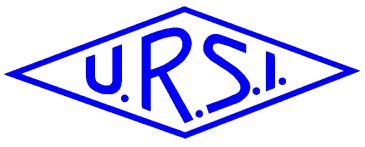 International Union of Radio ScienceNameTitleDate of BirthNationalityPositionOrganizationOther detailsFrom(year)To(year)Name of EmployerPosition and ResponsibilitiesEducational InstitutionLocationDegreeYearCitation BodyProfessional CitationDateNameTitle and referenceComment12345678910AppointmentNotable achievements in roleDateSignature